1. sz. mellékletBKV Zrt. tulajdonában lévő, megüresedett Bérlakás adatai:lakáshoz tartozó egyéb helyiségek (aláhúzandó):  padlás/ pince / kert / kertrész / udvar / közös WC / külső sufniKomfortfokozat (aláhúzandó):	komfort nélküli / félkomfortos / komfortos / összkomfortosFűtési mód (aláhúzandó):	szilárd tüzelés / gázfűtés / elektromos fűtés / egyéb: …………Lakóház jellege:	többlakásos, vegyes funkciójú épület			Bérlakás állapota:  		FELÚJÍTANDÓA Bérlakás várható lakbér és közüzemi díjköltsége									lakbér összege: 	szociális helyzet alapján 20.237.- Ft,  piaci alapon  40.474.- Ft víz-, csatorna átalánydíj:	3.043.- Ft/fő/hószemétszállítás átalánydíja:	1.284.- Ft/hóBKV Zrt. által számlázott díjak összesen: 	jövedelemi viszonyok és együtt költözők számától függően változhat, minimum 24.564.-  Ft  	További egyedi mérő alapján fizetendő díjak: elektromos áram / gáz / víz- csatorna (aláhúzandó)Bérlakás megtekinthető: 	2018.	év	JÚNIUS 	 hó	12.	napján 	12 – 14 óra közöttPályázati anyag benyújtásának határideje a munkáltatói jogkörgyakorlóhoz: 							2018.	év	JÚLIUS   hó	2.	napig 		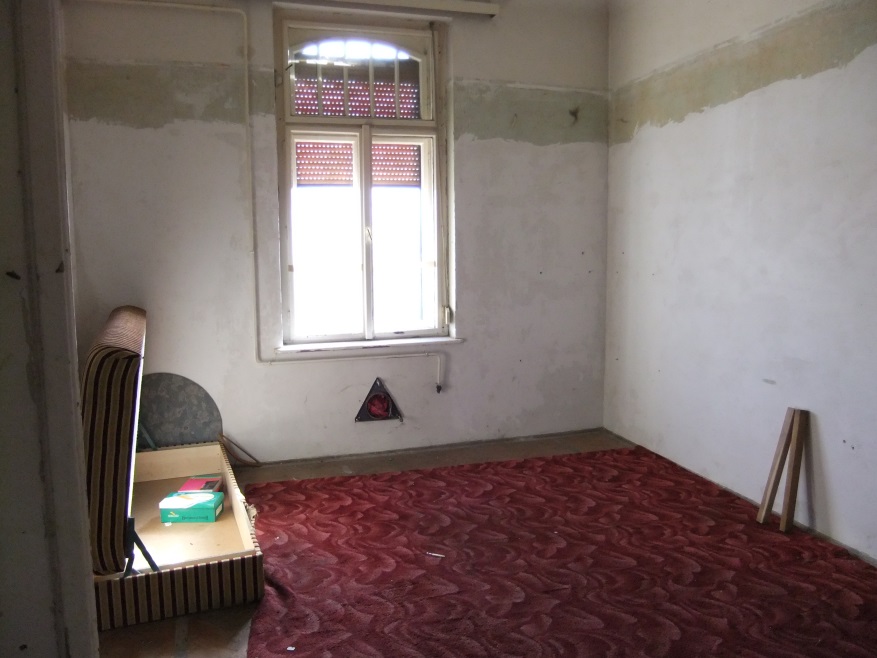 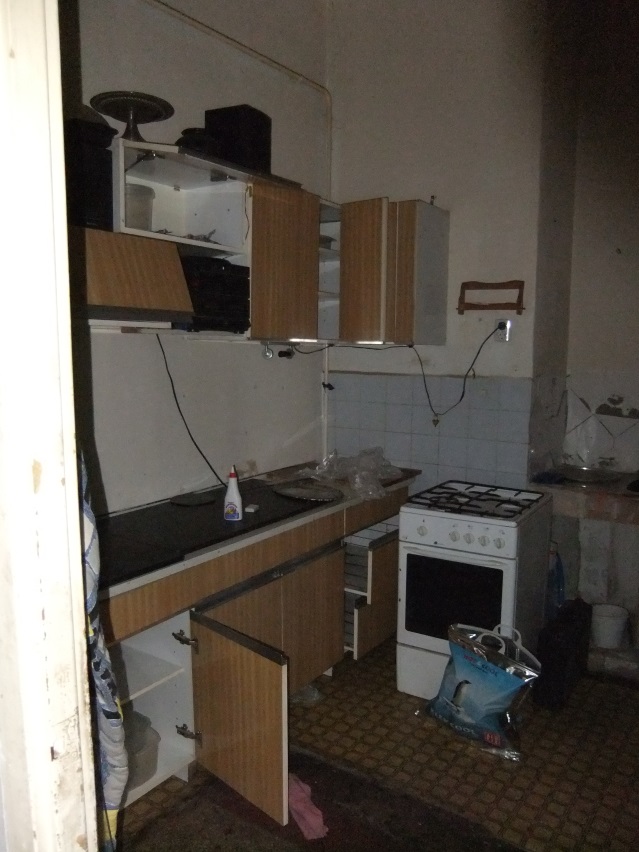 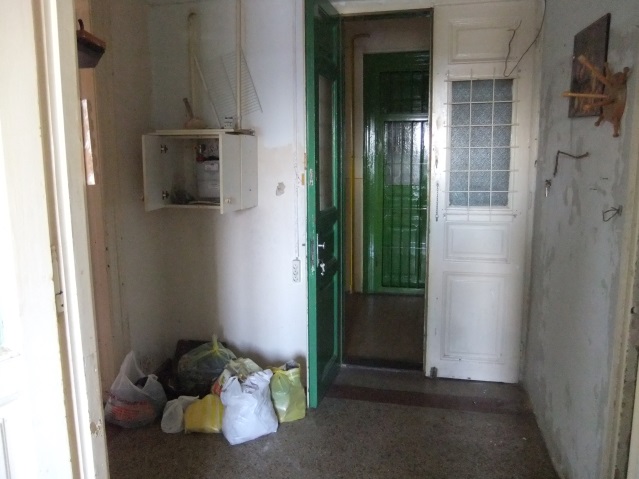 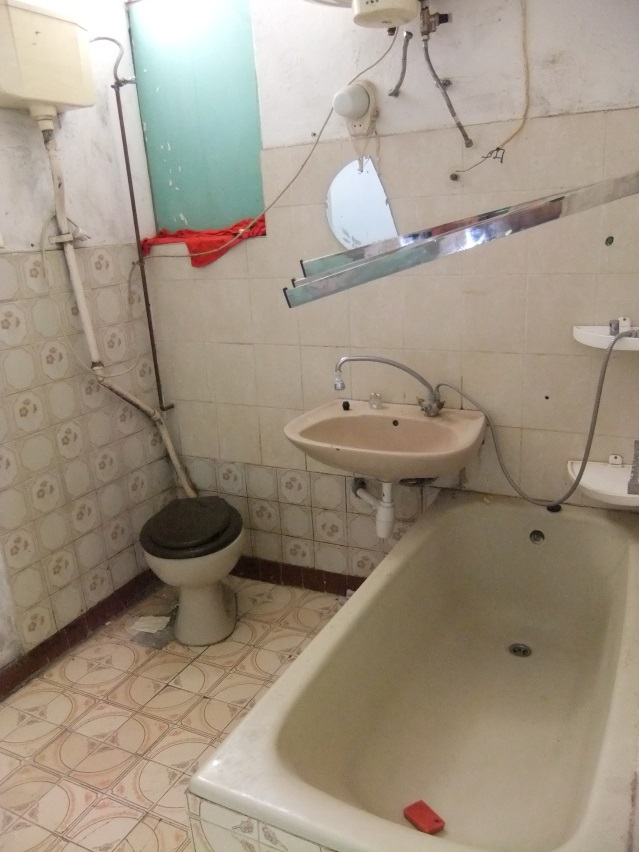 A lakás alapadataicím:1193 Budapest,  Áram u. 15-17. I. em. 19.1193 Budapest,  Áram u. 15-17. I. em. 19.1193 Budapest,  Áram u. 15-17. I. em. 19.1193 Budapest,  Áram u. 15-17. I. em. 19.1193 Budapest,  Áram u. 15-17. I. em. 19.1193 Budapest,  Áram u. 15-17. I. em. 19.1193 Budapest,  Áram u. 15-17. I. em. 19.1193 Budapest,  Áram u. 15-17. I. em. 19.1193 Budapest,  Áram u. 15-17. I. em. 19.1193 Budapest,  Áram u. 15-17. I. em. 19.1193 Budapest,  Áram u. 15-17. I. em. 19.1193 Budapest,  Áram u. 15-17. I. em. 19.1193 Budapest,  Áram u. 15-17. I. em. 19.1193 Budapest,  Áram u. 15-17. I. em. 19.1193 Budapest,  Áram u. 15-17. I. em. 19.1193 Budapest,  Áram u. 15-17. I. em. 19.1193 Budapest,  Áram u. 15-17. I. em. 19.1193 Budapest,  Áram u. 15-17. I. em. 19.1193 Budapest,  Áram u. 15-17. I. em. 19.1193 Budapest,  Áram u. 15-17. I. em. 19.hrsz. 164014/1lakásba költözők maximális számalakásba költözők maximális számalakásba költözők maximális számalakásba költözők maximális számalakásba költözők maximális számalakásba költözők maximális számalakásba költözők maximális számalakásba költözők maximális számalakásba költözők maximális számalakásba költözők maximális számalakásba költözők maximális számalakásba költözők maximális száma                 4 fő                 4 fő                 4 fő                 4 fő                 4 fő                 4 fő                 4 főlakás alapterülete (összesen)lakás alapterülete (összesen)4949m2 m2 helyiségek felsorolásahelyiségek felsorolása1dblakószobalakószobalakószobalakószoba1dbkonyhakonyhakonyhakonyha1dbfürdőszobafürdőszobafürdőszobafürdőszoba(fallal leválasztott)(fallal leválasztott)(fallal leválasztott)(fallal leválasztott)(fallal leválasztott)(fallal leválasztott)(fallal leválasztott)-dbkülön WCkülön WCkülön WCkülön WC1dbközlekedőközlekedőközlekedőközlekedő